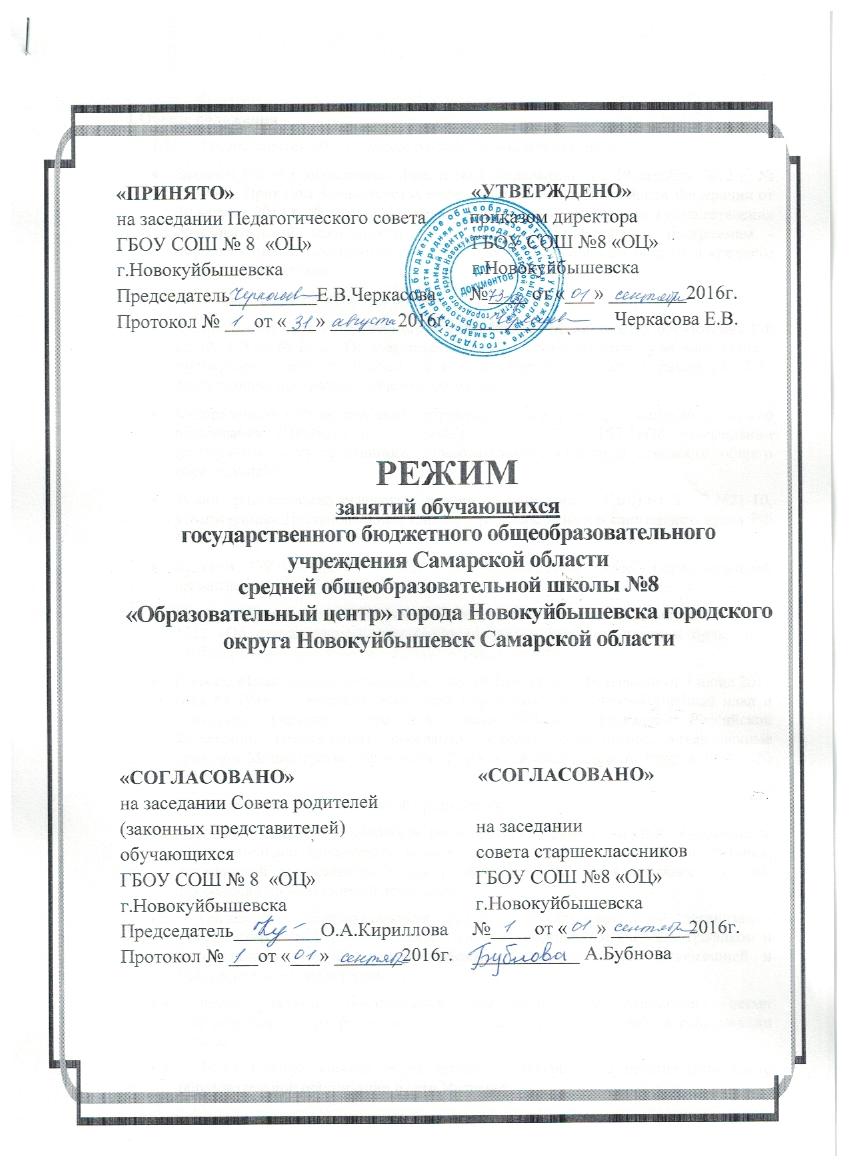 1.Общие положенияРежим занятий обучающихся разработан в соответствии с:Законом РФ «Об образовании Российской Федерации» (от 29 декабря . № 273-ФЗ), Приказом Министерства образования и науки Российской Федерации от 30 августа . № 1015 «Об утверждении порядка организации и осуществления образовательной деятельности по    общеобразовательным программам - образовательным программам начального общего, основного общего и среднего общего образования». Образовательной программой школы;Федерального Базисного учебного планом (приказ Министерства образования РФ от 09.03.2004 № 1312 «Об утверждении федерального базисного учебного плана и примерных учебных планов для общеобразовательных учреждений РФ, реализующих программы общего образования»);Федерального государственного образовательного стандарта основного общего образования (ПРИКАЗ от 17 декабря . N 1897 «Об утверждении федерального государственного образовательного стандарта основного общего образования»);«Санитарно-эпидемиологических правил и нормативов СанПиН 2.4.2.2821-10, утвержденных Постановлением главного государственного санитарного врача РФ от 29 декабря . № 189;Уставом  ГБОУ СОШ № 8 «ОЦ» г. Новокуйбышевска (далее - образовательной организации).Приказа Министерства образования Российской Федерации от 09 марта . № 1312 «Об утверждении федерального базисного учебного плана и примерных учебных планов для образовательных учреждений РФ»;Приказа Министерства образования и науки Российской Федерации от 3 июня 2011 года № 1994 «О внесении изменений в федеральный базисный учебный план и примерные учебные планы для образовательных учреждений Российской Федерации, реализующих программы общего образования, утвержденные приказом Министерства образования Российской Федерации от 9 марта . № 1312»;Учебного плана образовательной организации.Режим занятий обучающихся регламентирует режим занятий обучающихся образовательной организации в части режима учебной деятельности, питания, внеклассной деятельности, трудовых занятий, выполнения домашних заданий, проведения промежуточной аттестации.Организация образовательного процесса в образовательной организации регламентируется учебным планом, годовым календарным учебным графиком и расписаниями занятий, разрабатываемыми образовательной организацией и утверждаемыми директором.Режим занятий обучающихся обязательно для исполнения всеми обучающимися,   их родителями (законными представителями)  и работниками школы. Текст Режима занятий обучающихся размещается на официальном сайте образовательной организации в сети Интернет.II.  Режим образовательной деятельности2.1. В образовательной организации используется модульная организация образовательной деятельности, согласно которому учебные циклы и каникулы чередуются следующим образом:1-й учебный модуль — 5 недель, каникулы — 1 неделя;2-й учебный модуль — 5 недель, каникулы — 1 неделя;3-й учебный модуль — 6 недель, каникулы — 1 неделя;4-й учебный модуль — 6 недель, каникулы — 1 неделя;5-й учебный модуль — 6 недель, каникулы — 1 неделя;6-й учебный модуль — 6 недель, летние каникулы — 3 месяца.2.2. Календарный учебный график на каждый учебный год утверждается приказом директора образовательной организации.2.3. В 9-х и 11-х классах продолжительность 6-го учебного модуля и летних каникул определяется с учетом прохождения обучающимися итоговой аттестации.2.4. Учебные занятия начинаются в 8 часов 00 минут.2.5. Для обучающихся 5-9-х классов устанавливается пятидневная учебная неделя, для обучающихся 10-11-х классов – шестидневная учебная неделя.2.6. Расписание учебных занятий составляется в строгом соответствии с требованиями «Санитарно-эпидемиологических правил и нормативов СанПиН 2.4.2.2821-10», утвержденных Постановлением главного государственного санитарного врача РФ от 29 декабря 2010 г. № 189.2.7. Продолжительность урока в 5–11-х классах составляет 40 минут.2.8. Учебные занятия организуются в две смены: в первую смену обучаются 5, 9, 10, 11-е классы, во вторую смену – 6, 7, 8-е классы.2.9. Продолжительность перемен между уроками составляет:в первой смене - после 1-го урока — 10 минут;после 2 и 3-го урока — 20 минут;после 4, 5, 6-го урока — 10 минут;          во второй смене - после 1-го урока – 10 минут;после второго урока – 30 минут,после 3, 4, 5-го уроков – 10 минут.2.10. Обучающиеся должны приходить в образовательную организацию не позднее 7 часов 50 минут. Опоздание на уроки недопустимо.2.11 Права и обязанности обучающихся, меры дисциплинарного воздействия определяются Правилами внутреннего распорядка обучающихся.III. Режим питания учащихсяОрганизацию питания обучающихся в образовательной организации  осуществляется  в соответствии с Положением об организации питания обучающихся Фабрикой школьного питания согласно графику, утвержденному директором образовательной организации.Учителя  сопровождают обучающихся в столовую, присутствуют при приеме пищи, обеспечивают порядок.Режим внеклассной деятельностиВнеурочная деятельность, внеклассная работа по предмету и кружковая работа организуется и регламентируется расписанием, утвержденным директором образовательной организации, с учетом возрастных особенностей обучающихся.Осуществление внеклассной и внеурочной деятельности, направленной на физическое, художественно-эстетическое, интеллектуальное развитие обучающихся начинается не менее чем через один академический час  после последнего урока. Допускается реализация программ внеурочной деятельности в разновозрастных группах.Продолжительность занятий внеурочной деятельности регулируются Санитарно-эпидемиологическими правилами и нормативами и составляет не более 2 академических часа в день.Проведение экскурсий, походов, выходов с обучающимися на внеклассные мероприятия за пределы образовательной организации разрешается только после издания соответствующего приказа директора образовательной организации.V. Режим трудовых занятий обучающихсяВ образовательной организации  запрещается привлечение обучающихся к труду, не предусмотренному образовательной программой, без их согласия и согласия их родителей (законных представителей).С согласия обучающихся и их родителей (законных представителей) осуществляется организация летней трудовой практики, продолжительность  которой  устанавливается решением Педагогического совета образовательной организации. При организации летней практики и занятий общественно полезным трудом обучающихся,   связанных с большой нагрузкой,  необходимо руководствоваться санитарно-эпидемиологическими требованиями к безопасности условий труда работников, не достигших 18-летнего возрастаНе допускается привлекать обучающихся к работам с вредными или опасными условиями труда, при выполнении которых запрещается применение труда, лиц моложе 18 лет, а также к уборке санитарных узлов и мест общего пользования, мытью окон и светильников, уборке снега с крыш и другим аналогичным работам.VI. Режим выполнения домашних заданийОбъем домашних заданий (по всем предметам) должен быть таким, чтобы затраты времени на его выполнение не превышали (в астрономических часах):в 5 классах — 2 ч.,в 6–8 классах — 2,5 ч.,в 9 - 11 классах - до 3,5 ч. (п.10.30 СанПиНа).6.2         Для обеспечения полноценного отдыха обучающихся в течение каникул              недопустимо давать домашние задания. Режим проведения промежуточной аттестацииПромежуточная аттестация в переводных 5–8, 10-х классах проводится в апреле - мае текущего года без прекращения образовательного процесса в соответствии с Уставом и решением педагогического совета образовательной организации на основании приказа директора.При проведении промежуточной и итоговой аттестации не допускается проведение более одной административной контрольной работы или экзамена  в день.Перерыв между проведением административных контрольных работ должен быть не менее 1 дня,  промежуточной аттестации  не менее 2  дней.Сроки проведения государственной итоговой аттестации обучающихся 9,11 – х    классов устанавливаются в соответствии с постановлениями   Министерств  образования и науки Российской Федерации и Министерства  образования  и науки Самарской  области.